What will we be learning?Chemical Energy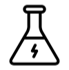 Why this? Why now?Previous Learning Particle Model, Acids and Alkalis, Metals and Non-MetalsFuture Learning ElementsGCSE – Rate of Chemical Change, Energy ChangesEnquiry ProcessesAnalyse Patterns, Draw conclusions, Present data, Justify opinions, Collect data, Present data, Plan variablesKey Words:Activation EnergyBond BreakingBond Making CatalystChemical BondEndothermicExothermicWhat will we learn?How chemical bonds are broken and formed in chemical reactionsHow to use observations to identify if a reaction is exothermic or endothermicHow to plan and test a hypothesisHow to draw energy level diagrams to explain observationsUse energy data to select and justify why you would use a particular cool pack/hand warmer. Misconceptions in this topicThe particle model – specifically the model for a liquidMelting/freezing and boiling/condensing are often only understood in terms of water Conservation of mass in terms of particles not being created or destroyedBonds have to be both broken and formed in a chemical reactionWhat will we learn?How chemical bonds are broken and formed in chemical reactionsHow to use observations to identify if a reaction is exothermic or endothermicHow to plan and test a hypothesisHow to draw energy level diagrams to explain observationsUse energy data to select and justify why you would use a particular cool pack/hand warmer. Misconceptions in this topicThe particle model – specifically the model for a liquidMelting/freezing and boiling/condensing are often only understood in terms of water Conservation of mass in terms of particles not being created or destroyedBonds have to be both broken and formed in a chemical reactionKey Words:Activation EnergyBond BreakingBond Making CatalystChemical BondEndothermicExothermicWhat opportunities are there for wider study?CareersEngineer      Sports Science        Reactor Physicist      Lab technicianSTE(A)M https://highcliffe.sharepoint.com/sites/LearnSTEMWhat opportunities are there for wider study?CareersEngineer      Sports Science        Reactor Physicist      Lab technicianSTE(A)M https://highcliffe.sharepoint.com/sites/LearnSTEMKey Words:Activation EnergyBond BreakingBond Making CatalystChemical BondEndothermicExothermicHow will I be assessed?End of topic assessment How will I be assessed?End of topic assessment Key Words:Activation EnergyBond BreakingBond Making CatalystChemical BondEndothermicExothermic